２０２０年　　月　　日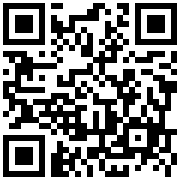 【那覇商工会議所】　「クラウドファンディングによる資金調達プロジェクト」参加申込書　下記の内容にて本プロジェクトへの参加を申し込みます。※店舗名は応援募集サイト上に記載いたします。正式名称をご記載ください。また、口座情報に誤りがあった場合には、支援金をお送りできない可能性があります。 お間違いのないよう十分ご注意ください。【支援金振込の際の振込先情報】＊振込先は１口座とし、まとめて振り込みます。＊読めるよう楷書体で丁寧にご記入のうえ、空白がないよう全て記入してください。＊「参加申込書」記載の情報は、本事業をはじめ当所からの各種連絡、情報提供以外には一切利用しません。【必須事項】最後に、下記事項をご了解いただいた上、 ○をご記入 の上ご提出ください。（　　　）　応募要項を確認し、内容に同意のうえ申し込みます。（　　　） 「申込資格」に定める反社会的勢力に該当いたしません。　　　　　　　　　　　　　以上会員登録事業所名(法人の場合は法人名)那覇商工会議所会員状況(いずれかに○)(　　)　会員(　　)　非会員ﾌﾘｶﾞﾅ店舗名店舗住所〒〒〒〒ﾌﾘｶﾞﾅﾌﾘｶﾞﾅ代表者名担当者名担当者電話番号 店舗 ＦＡＸ担当者電話番号 携帯 ＦＡＸメールアドレスＵＲＬジャンル(１つ選び○)１.和食 ・ ２.洋食 ・ ３.中華・各国料理 ・ ４.居酒屋 ・ ５. バー ・ ６.カフェ ・ ７.その他１.和食 ・ ２.洋食 ・ ３.中華・各国料理 ・ ４.居酒屋 ・ ５. バー ・ ６.カフェ ・ ７.その他１.和食 ・ ２.洋食 ・ ３.中華・各国料理 ・ ４.居酒屋 ・ ５. バー ・ ６.カフェ ・ ７.その他１.和食 ・ ２.洋食 ・ ３.中華・各国料理 ・ ４.居酒屋 ・ ５. バー ・ ６.カフェ ・ ７.その他店舗ＰＲコメント(80字以内)金融機関名　１．琉球銀行　・　　２．沖縄銀行　（琉球銀行・沖縄銀行いずれかへのお振込みとなります）店舗名　　　　　　　　　　　　　　　　　　支店　・　支所預金種別　１．普　通　　・　　２．当　座口座番号ﾌﾘｶﾞﾅ口座名義